We are proud to present our 2019 production: 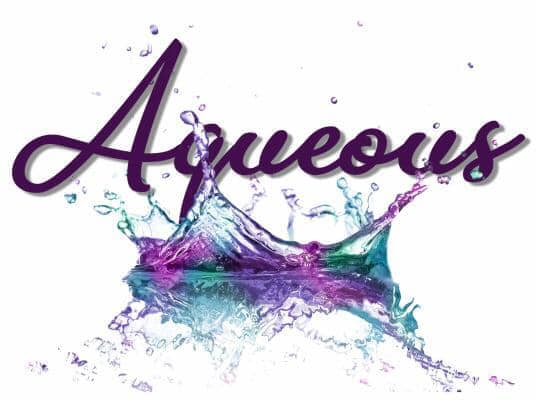 2019 Show title: Aqueous Show title phonetic spelling:  ey-kwee-uh s

Repertoire:
Selections by: John Adams - “Phrygian Gates”
Stephen Melillo - “Without Warning”
Frank Ticheli - “Sanctuary”
Joseph Curiale - “The Wind River”

Aqueous Design Program notes:
The power, tranquility and beauty of mother nature’s most precious gift of life. Cincinnati Tradition’s 2019 production, “Aqueous” explores the imagery from a single droplet of water to a flowing river, raging rapids, crashing waves and a storm cycle that leads us to a purity and sanctity of a new beginning.Corps name: Cincinnati Tradition 

Current-year or historical highlights:
Often referred to as just CT – Cincinnati Tradition has a rich drum corps heritage, and over the last several years has re-branded itself to be a highly competitive performance arts ensemble. They are 2016 and 2017 DCA Class ‘A’ World Champions, and 2018 DCA Open Class World Finalist.

Corps hometown (city, state): Cincinnati, Ohio 

Corps director: Thomas Slade 

Corps director phonetic spelling: Tom-mas Slayed 

Drum major(s) name:
Jordan Lobsiger 

Drum major(s) phonetic spelling:
Jore-dan Lob-sig-ger

Brass:
Tim Snyder (Brass Designer)
Andrew Sharf (Brass Caption Head)Garrett Hartman (Brass Technician)
Jake Kaplan (Brass Technician)Ray Haim (Brass Technician)Tony Vergiels (Brass Technician) 

Percussion:
Tim Greenlee (Caption Head and Co- Arranger)Brandon Dodge (Co-Arranger)
Josh Brickey (Percussion Coordinator)
Adam Norris (Front Ensemble Coordinator) 
Cameron Hoffman (Percussion Technician)
Colby McClellan (Percussion Battery Technician)John Thacker (Percussion Battery Technician)Sara Nabors (Cymbal Technician)
Color guard:
Ryan Vaughan (Guard Coordinator and Choreographer)
Katie McIlraith (Guard Choreographer)
Allison Petro (Guard Technician) 

Visual:
Brian Soules (Visual and Production Designer)
Kendra Wendeln (Marching Visual Coordinator)
Christopher Williams (Visual Technician)
Caroline Brendsel (Visual Technician)Brian Dice (Visual Technician)